Summer 2011 Weekly ReportWeek 1	Singles13.04.2011Good AfternoonLast night was the Inaugural LPC club night which was the 1st singles evening and although a few people couldn't make it a total of 18 out of the 24 singles players enjoyed the 1st evening.Due to the number of players for singles (24) we have split people into 2 Groups of 12 the winners and runners up in the Groups will play each other in an end of season play off (See Singles Rules)Everyone seemed to enjoy playing in the singles and there were some interesting results.Well done to the PC PES boys Alan and Callum who both won their matches last night and Top their respective Groups albeit with a few matches still to be played, one of which includes David Ibitson the Jersey Petanque Association Personality of the Year 2010 also participating in try outs for the Island Team.Well done to Carol Kerr who despite losing to the talented Ross Payne who is currently participating in try outs for the Island Team was very close to causing an upset only just losing the 1st game 13 - 12 although it was a bit more comfortable for Ross in the second one.Also well done to Brian Harris who had myself on the ropes in the 1st match when he shot into a 9 - 1 lead only to see me come back to win 13 - 11, the roles were then reversed when I went 9 - 1 up in the second but then struggled to a 13 - 7 win.There were 2 draws on the night 1 in each group, in Group 1 Colin Myers and Colin Hidrio shared the spoils although I'm sure Colin Myers will be disappointed after winning the 1st match 13 - 5, then lost by the narrowest margin 13 - 12 to miss out on the 3 points for a win.  In Group 2 Matt Ryan also trying out for the Island Team mirrored Colin Myers results again losing his second match to Rod Mariette 13 - 12 proving the best can be beaten on any given day.Well done also to Willy Nieuwburg, Chris Mutton, Antony Di Santo who all won both their games but irrespective of results I hope everyone enjoyed the evening and we look forward to meeting many more of you next week for the 1st round of doubles matches.  We are hoping everyone can make next week (all 32 of you).Next week we are going to try and do a Group photo of all the members which we are then going to put on our website when up and running and maybe get something in the JEP.For everyone who wasn't there last night please see attached , calendar and fixtures and tables.If you are unable to make any Wednesday please not only contact the person / team you are due to play to rearrange, but could you also please let either myself, Ross Payne or Matt Ryan know as this will aid us when setting up the terrains for the evening.  Many thanks to Ross for doing this last night.Kind RegardsToby NorthernChairmanLiberation Petanque ClubSummer 2011 Weekly ReportWeek 2	Doubles League20.04.2011Hi AllYesterday saw the first round of doubles matches and an introduction to the game of Petanque for a number of new players who seemed to really enjoy their first try at throwing a boule.This was enjoyed by everyone in glorious sunshine and a great way to enjoy a summer evening with a few drinks afterwards in the Ha'Penny Bridge who we are grateful to for Sponsoring our Club.Well done to the 2 Laura's in the battle of the Newby's from Social Security who beat a very disappointed Claire and Nerina who were 12 - 1 up in the first game only to be beaten 13 - 12 and then lose again 13 - 9 (Bragging rights in the office for a year) although this was a very exciting game and both teams showed great promise and natural talent and could be the ones to watch 	in the future.Again the PC PES boys Callum and Alan top the table after a ruthless victory (although there is still one game to play this evening but unlikely to change the top of the table) so now top all 3 tables after one week of singles and doubles beating Willy and Eileen.This result included what's known in the Petanque world as a Fanny ( 13  -  0 ) the first of 2 on the night as also Georgina and Anna were also on the receiving end of a ( 13  -  0 ) although this was their first ever game, both teams did performed much better in their second games and can only get better.A special award will be given to both these teams at the end of the season so David Siouville and Brian Harris will be happy? they managed 1 point in there 2nd game against Ross and Antony.Well done to Sandra and Estelle who won both their games, Estelle being new to the game must have had some good coaching from Sandra.Unlike the singles there were no draws which was a surprise.Results as follows:	Brian Harris & David Siouville 	 7	13	Ross Payne & Antony Di Santo					 	 1	13	Laura Kangas & Laura Pickering	 13	12	Claire Le Breton & Nerina Poole						 13	  9	Steve Simpkin & Colin Myers		 13	  0	Anna Shipley & Georgina Noel						 13	  8	Sandra Vignando & Estelle Burns	 13	10	Mary Fortune & Rod Mariette						 13	  6	Eileen Talbot & Willy Nieuwburg	   0	13	Callum Stewart & Alan Oliveira						   6	13	Karen Hidrio & Colin Hidrio		13	  7	Carol Kerr & Lisa Brennen						13	10	Toby Northern & Andrew Le Breton	13	  5	Chris Mutton & Ann Ellis						13	  6	Matthew Ryan & David Ibitson	to be played	Valerie Quemener & Jean Quemener						this eveningHope everyone has a good Easter and enjoys the sunshine and see everyone for the singles next week.  On behalf of the club many thanks you’re your supportTobyPS I am not in work next week so if you need to contact me either tjamesnorthern@yahoo.co.uk or (if urgent mobile 07700 330537)Summer 2011 Weekly ReportWeek 3	Singles League27.04.2011HiLast week saw the 2nd round of singles matches played again in glorious sunshine. (Hopefully it will come back for tomorrow)Group 1This saw top of the table Callum Stewart take on Lisa Brennan who had outplayed David Ibitson in the 1st week.  Lisa’s placing again put the pressure on her opponent however Callum’s firing was just that bit better and he ran out a close winner, however he has now lost his top spot on points difference to myself who beat an off form Willy Nieuwburg who will now be the 3rd player/team to receive a special award after losing the 2nd match 13 – 0.We also saw Colin Hidrio keep his 100% record (of draws that is) against Valerie Quemener who gains her 1st point.  Also doubles partners Brian Harris and David Siouville faced off to decide who would be captain? And this was a tight game but Brian out did his partner for his 1st victory.Finally we saw David Ibitson return to form with a resounding win against Karen Hidrio who was playing her 1st singles match.Group 22 old pals faced off in an early top of the table clash between Antony Di Santo and Alan Oliviera, which started early and although what was expected to be a very close game was comfortably won by Alan who keeps top spot and bragging rights over his pal.Matthew Ryan, club treasurer was hoping to go one better in week 2 after an opening draw especially finding himself up against Steve Simpkin who only started playing petanque a month ago, however Steve is proving to be a natural and although Matt won the 1st game comfortably Steve came back to draw the match which now see’s Matt already 4 points off the top spot, well done Steve.Other matches saw Ross Payne end up with a draw against Jean Quemener despite winning the 1st game 13 – 2 proving a change of terrain can make all the difference and Andrew Le Breton beat Eileen Talbot for his 1st win of the season.Please see attached tables however there are still a few games to be played Group 1Wk 1		Karen Hidrio and David SiouvilleWk 2		Colin Myers and Mary FortuneGroup 2Wk 2		Chris Mutton and Ann EllisWk 2		Rod Mariette and Carol KerrWell done to everyone so far and we hope you are all enjoying the experienceAlso please see attached information regarding interclub competitionMany thanksToby04.05.2011WEEK 4Report 4th May Doubles Week 2Please see below results from the week 2 which saw some good wins for Matthew & David, Brian & David and myself and Andrew along with a close win for Chris and Ann who had never met until a couple of weeks ago so looks as though they are getting use to each others style of play.  In the last match Karen and Colin remain unbeaten so far with a draw to add to their 1st match win, while Eileen and Willy pick up their 1st points of the season.Today’s fixtures for the singles are below, good luck to everyone and don’t forget the Liberation Cup final between Rod Mariette / Mary Fortune and Toby Northern / Andrew Le Breton starts around 5.15 tonight before the league matches commence, come along and cheer us on.On a more sour note our first interclub match on Monday night, which was expected to be tough against some of the islands best as the Carrefour Petanque club are representing Jersey in the Euro Cup for Clubs this year and this clearly showed as our brave team managed just one win out of eleven (well done Ross and Ann Ellis), 10- 1 defeat.Next game against St Mary's this Monday (23rd) who beat Jersey Petanque Club 7 - 4, any interested players in this or future matches please let me know.  Many thanksTobySummer 2011 Weekly ReportWeek 4	Free Week04.05.2011Summer 2011 Weekly ReportWeek 5	Liberation Cup (Doubles)11.05.2011Hi AllThanks to everyone who participated in our 1st competition last night I hope everyone enjoyed the experience whether you won or lost.We had restricted games to 9 points in the hope this would allows us to play all the required games however some close games in Group 1 meant a late finish.  This does at least give us an idea what to expect and help with organising future competitions.  (NEXT ONE WED 29th JUNE).	Results as follows:	Group 1	Rod and Mary		3 wins		+   13 points	Lisa and Carol		3 wins		+   7	Willy and Eileen		2 wins		 -   5	Sandra and Ann		1 win		 -   5		Colin and Karen		1 win		 -   6	Group 2				Callum and Alan		3 wins		+   13 points	Matt and David		3 wins		+     9	Andrew and Joey	3 wins		+     9	Ross and Antony	1 win		 -     4	Valerie and Doreen	0 wins		 -   24	Group 3	Toby and Andrew	3 wins		+   34 points	David and Brian		2 wins		+     2	Colin and Steve		1 win		 -   10	Anna & Georgina	0 wins		 -   20This meant that Rod & Mary, Callum and Alan, Toby and Andrew automatically qualified for the semi finals as group winners, however there was a tie for best runner up with Matt and David and Andrew and Joey 3 wins + 9 points, unfortunately Carol and Lisa just missing out on 3 wins +7, it was therefore decided that a play off 	would take place to decide the final semi final place.  This was won by Andrew and Joey.A draw took place for the semi finals as follows:	Toby and Andrew		V		Callum and Allan	Rod and Mary			V		Andrew and JoeyAs darkness was fast approaching it was decided that these games would be played to 9 points.The 1st semi final played between Toby and Andrew and Callum and Alan was expected to be a close game however Callum and Alan had other ideas and raced into a 6 nil lead then at 6 - 2 the next end they thought they were holding the 3 winning points with 1 boule left to play only for a measure to show just 1 	point this meant it was 7 - 2.  But then although Alan's placing was excellent Andrews firing was more than a match and then my placing began to improve and come back to  7 - 5 down we then sealed the win with a 4 on the next end to run out winners 9 - 7.In the second Semi Final played between Rod & Mary and none club members Andrew and Joey was played under the street / Moon light and didn't finish until 9.45pm.  Again this was a close game but Rod and Marys placing (they clearly eat more carrots) was much better in the dark and they ran out 9 - 6 winners.	Toby and Andrew	9	V	7	Callum and Allan	Rod and Mary		9	V	6	Andrew and JoeyLosing semi finalists Callum and Allan and Andrew and Joey received their prizes wine and chocolates.As the semi finals finished very late, the final will now be played NEXT WEDNESDAY 18TH MAY (next club night) AT 5.15.We hope you will be there to cheer on the finalists.	Toby and Andrew     13  V  6      Rod and Mary	Well done everyone 	Kind regards	TobySummer 2011 Weekly ReportWeek 6	Singles League18.05.2011HiThis Wednesday saw the Final of the Liberation Cup take place between Myself and Andrew against Rod and Mary which started off a very close game 1 point per end but with Rod and Mary winning 5 - 4 Andrew's excellent firing removing all of Rod and Mary's boules that were near to the coche on the next end I then rolled in for 4 points.  We then had a bit of look on the next end when Andrew fired the coche out and with Rod and Mary having no boules left gave us 	another 4 points which put us 12 -5 and then went on to win 13 - 6 to become the 1st Liberation Cup Winners.Group 1 saw Callum Stewart lose his 100% record in a hard fought draw against Colin Myers both matches going to 13 - 9 each, it also saw Colin Hidrio lose his 1st match although he put up a good fight against myself only just losing 13-9, 13-10, I am now the only player in Group 1 still with a 100% record, 	although there are 4 players still undefeated.David Ibitson seems to be back to his best with a thrashing of Brian Harris only losing 4 points, Lisa Brennan seems to prefer singles with a good win against Karen Hidrio, who also lost to David Siouville in their arranged wk 1 match, which made it 2 wins on the night for David who also beat Willy Nieuwburg to move him up to 4th in the table.  Also a draw for Valerie Quemener and Mary FortuneGroup 2 saw Ann Ellis (fresh from the 1 win in the Interclub competition) take at Matt Ryan who had drawn his 1st 2 games, however Matt had clearly had his weetabix as Ann only got 1 point out of 2 games which moves Matt up to 3rd in the table.  There were good wins for Antony Di Santo, Steve Simpkin and Jean Quemener, whilst Andrew Le Breton lost his 1st match 13-12, but then secured a point with a 13-6 win against Chris Mutton, both players still unbeaten along with Ross Payne and Alan Oliviera who are yet to play their game against each other so should be a close one.  There are 3 matches still outstanding from this group which could see big changes in the table in the coming weeks.NOTE:	NEXT WEEK IS A DOUBLE FIXTURE WEEK FOR DOUBLES(SO 4 MATCHES TO BE PLAYED EACH TEAM)THEREFORE THE START TIME HAS BEEN CHANGED TO 5.30 TO ENSURE ALL MATCHES CAN BE PLAYED BEFORE DARKNESS FALLSIf you are unable to make this time, please arrange with your opponents.Have a good weekend,Kind RegardsTobySummer 2011 Weekly ReportWeek 7	Doubles League25.05.2011
Report Week 3 of the Doubles league was the 1st of 4 doubles fixture nights (next 1, 22nd June 6pm start) . Well done to Brian & David, Anna & Georgina, Chris & Ann and Mary & Rod who have managed to play all 4 games.
Matt and David show no signs of letting up after drawing their week 1 match only loosing 1 point in 2 games against Sandra and Estelle, also a convincing win for Ross and Antony against Anna and Georgina who are still learning the game. Claire and Nerina gained their 1st points of the season with a draw against Valerie and Jean who then beat Anna and Georgina. Rod and Mary who are proving hard to beat had 2 more draws 1st against Karen and Colin and then against Chris and Ann for 3 draws out of 4 so far. Chris and Ann also beat Eileen and Willy and are now 3rd in the table.
Brian and David were up against myself and Andrew in the 1st round of matches and looking for revenge after a heavy cup defeat, Brian and David raced into a 7 - 0 lead and then 10 - 4 up were looking good for a win, but we started to find our range and managed to level at 11 - 11 but on the next end holding 1 point David looking to roll up for the win with the last boule nudged ours forward to make it 12 - 11 to us, we then finshed off a great comeback to seal a 13 - 11 win. We then changed pitch, that combined with deflated opponents allowed us to win the next 13 - 0. Brian and David however then recovered to beat Carol and Lisa for 2 wins out of 4 and leaves them in 5th place in the table.
A gentle reminder, if you are either going to be late or not able to attend please contact your opponent/s before hand. Please see attached updated Email Contact List below

Liberation Petanque ClubSummer 2011 Weekly ReportWeek 8	Singles League01.06.2011HiNotes: Please if you are going to fire during a game please ask you opponent to guard the boundary to prevent another games boules being moved which did affect an end played this week.Also 29th June is an end of month break, so if people are struggling to re arrange fixtures this date is being left free now to allow extra time to catch up or if you have holidays planned after this date to play early.  For those who do not have outstanding matches please still come along and we will try and mix some teams up for a few fun games.Week 4 Singles ReportGroup 1Only 3 out of the 6 fixtures were played in Group 1 which gave David Siouville and Colin Hidrio the opportunity to move up the table if either could get a good win against the other.  In a close game David managed to pull off the win and now moves upto 3rd in the table with 3 wins out of 4, only losing to his doubles partner Brian Harris.There was also another good win for David Ibitson who remains in second place against Willy Nieuwburg and also myself against Mary Fortune, although Mary was leading 5-0 and 8-3 in the 1st match until I managed to pull back for a good win.  Mary also completed her match from week 2 against Colin Myers and this was a close draw 13 - 10, 11 - 13, Colin now having drawn all 3 matches played so far.	Group 2All matches were played in group 2 and Congratulations go to Chris Mutton who took good advantage of other results with a win against Eileen to move to the top 	of the table with 3 wins and 1 draw, although his next game is against draw specialist Matt Ryan who took on Andrew Le Breton, another draw specialist and surprise surprise it was another draw, although there was an incident in the game where by another games boule crossed terrains knocking Andrew's boule into a winning position on one end for an extra unexpected point, luckily this didn't affect the overall result for Matt.Doubles partners Ross Payne and Antony Di Santo also played each other and another draw saw Ross Payne knocked off the top spot to third, with Alan Oliveira moving up to second with a hard fought win over Rod Mariette.2 other draws between Steve Simpkin v Jean Quemener both close scores and Carol Kerr picked up her 1st point of the season against Ann EllisCarol then beat Rod in a rearranged match from week 2.  Rod seems to be doing a Birmingham (Football) as since his Cup Final appearance his league form has suffered badly.We are now a 3rd of the way through the singles leagues and with no real clear leaders there's still everything to play for and with a 3rd of matches resulting in draws, 3 points for a win could see you move up the table very quickly.Summer 2011 Weekly ReportWeek 9	Singles League08.06.2011Week 4 Doubles ReportOnly 4 matches played last week gave a few teams a chance to jump up the table and this was the case for Jean and Valerie Quemener who beat Sandra and Estelle and with 2 wins and 2 draws are now in 3rd place.  Also with another good win was Chris Mutton and Ann Ellis against the 2 Laura's and Chris and Ann are in 2nd Place, just behind myself and Andrew who drew with Ross and Antony from the previous week with Ross and Antony winning the second game 13 - 12.The last game saw Rod and Mary still searching for their first league victory, but again they lost out to Steve Simpkin and Colin Myers who move up to 6th place having only played 3 games.There will be many changes to the doubles league table as people catch up, with 12 outstanding matches, so as soon as I get the results in I'll update the tables.Summer 2011 Weekly ReportWeek 10	Singles League15.06.2011   Good  afternoon  
   ***IMPORTANT RULES ADDED, AND END OF SEASON INFORMATION, SEE END OF EMAIL*** Also next week is Doubles fixtures week again so 5.30 start unless otherwise arranged and the 29th is a free week for people to catch up on games, I am away until 4th July, any queries / scores extra to Ross Payne please.  
 
Week 5 singles Group 1
 
This saw the top 3 David Ibitson, David Siouville and myself continue with fine form all recording wins and now opening a 5 point gap at the top of the table in the race for 1st and 2nd places to enter the end of season play - offs, although Callum Stewart has a few games to play so could join the leading pack shortly.
 
Mary Fortune was unlucky against David Siouville with one match going to 13 - 12.  Also David Harris had his 2nd win of the season against Karen Hidrio who is yet to get her 1st point, I'm sure this will come before the end of the season.
 
Group 2
 
This Group could not be much closer with 7 or 8 players still in with a chance of finishing in the top 2 places, and again saw the top of the table change over with Chris Mutton losing to Matt Ryan who is now in 3rd place, this allowed Alan Oliviera to move back to the top with a very hard fought win against Steve Simpkin again one game going to the wire (twice) at 12 - 12 the next end had to be replayed as both Alan and Steve's boules the same distance away from the coche, with Alan winning the replayed end, Alan now 2 points clear although Ross Payne has a game in hand which could see him narrow the gap to 1 point.
 
Andrew Le Breton took good advantage of the above result with a fine win against Carol Kerr 13 - 0, 13 - 5 for his best result so far and now sits on 9 points in 4th place, Antony Di Santo was also looking to close the gap and having won the 1st game against Rod Mariette was then 12 - 2 up in the next game , but somehow Rod game back to win 13 - 12, proving you should never give in.
 
The last match between Ann Ellis who has been playing well in the Interclub Competitions and Jean Quemener, saw Jean run out with a fairly comfortable scores but a lot of ends were incredibly close, Jean is now on 8 points, just 2 points off 2nd place, but is in 7th place due to points score difference.
 
There was also an outstanding doubles match played on the evening which saw Karen and Colin Hidrio (undefeated in the doubles) against Laura Pickering and Laura Kangas, however it was the 2 Laura's who were victorious winning  13 - 2,  13 - 9, this moving them up to 6th place in the table just 3 points off 3rd place having only 
played 3 games.
 
See attached spreadsheet which has results, Tables and outstanding fixtures for singles and doubles.
 
**Important date**

Wednesday 3rd October will be the singles play off matches to determine the overall winner, followed by an end of season presentation in the Ha'Penny Bridge.

It has then been suggested that we all go out for a meal somewhere afterwards. any suggestions please let us know
 
 
******NOW FOR THE BORING STUFF********NEW RULES*************
  
Following a number of instances whereby a player or team has shown up only for their opponents not to be there, and a few cases of people turning up late the committee has decided to bring in the following rules which mirror the Jersey Petanque Association Rules.
 
 
1.   If a Player or Team fails to show up for a game without notifying their opponents prior to the match being played the team that did show up has the right to claim the game if they so wish, they must wait until 6.30 (Or 30 minutes from time match arranged for), if this is the case the team claiming the win will have a score as follows:
 
 13 to (Average points conceded per game so far), so if you have conceded an average of 6 points per game for games played so far this is the points conceded for each game (so 13 - 6 & 13 - 6).
 
The committee would like to point out though that it hope's that this scenario does not happen, in the fairness to everyone in the league, so please show curtesy to your fellow club members and make contact if you are unable to attend.
 
2.   If a player or team is late their opponents will be award points as follows: (at the discretion of the opponent)
 
6.15, from this point and for every 5 minutes after this time (or 15 minutes late) 2 points is awarded to the opposing team:  
     
Example
Player A shows up at 6.25, their opponent will can claim/be awarded 6 points, as 6.15 is 2 points, 6.20 another 2 points and 6.25 another 2 points = 6
 
So there are no arguments regarding the time on peoples watches, the steam clock time will be used. (If broke the museums clock)
 
If you have other queries, suggestions, compliments etc regarding the season so far that you would like the committee to discuss please let us know
as we want you all to be a part of the club.
 
Kind Regards Toby 
Summer 2011 Weekly ReportWeek 11	Singles League22.06.2011Hi All
 With holidays (including mine) significantly affecting fixtures only 6 out of 16 matches were played this week (results received so far), so the teams who played had a chance to jump up the table if they could manage a win or 2, and this was the case with Brian and David who won both their games against Rod and Mary (who are still searching for their 1st league win) and the 2 Laura’s quite comfortably and are now the new League Leaders on 12 points.Just one point below them in 2nd place is Matt and David who beat Chris & Ann 13-11 and 13-9 for their 1st match win and then after losing the 1st game against Colin & Steve, won the second game 13-0 to keep their title hopes alive.  Colin & Steve also won their 1st match against the 2 Laura’s (who struggled this week after last weeks excellent win against Colin and Karen) and are in 5th place on 10 points, the same as Chris & Ann who are in 4th due to superior points difference scored in matches.Last but not least was a good draw for both Sandra & Estelle against Colin & Karen both teams moving up one place in the league as a result.This weeks Free week (Wed 29th June) is to allow teams to catch up on fixtures, and could again see changes like this week at the top of the league in what is turning out to be a very open competition. Also a mention regarding the Inter Insular against Guernsey on Saturday 16th July at Quennavais terrains starting around 11am if anyone is interested in coming along and supporting the Island Team.  A number of club members had been participating in tryouts for the Islan Team and I am please to say congratulations to club members Matt Ryan and David Ibitson who were chosen to represent the Island along with myself, and commiserations to those deserved a place but just missed out.Good luck on Wednesdaykind Regards TobySummer 2011 Weekly ReportWeek 12	Free Week29.06.2011Summer 2011 Weekly ReportWeek 13	Singles League06.07.2011Good MorningGroup 1Congratulations to Karen Hidrio who gained her 1st points of the season with an excellent win against Willy Nieuwbury, drinks are on Karen? This moves Karen off bottom spot 3 places to 9th, this unfortunately for Mary Fortune means she is now propping up the table after losing to David Ibitson who continued his fine form with a resounding win against Mary and on average concedes less than 5 points per game which is phenomenal, however he is still 2 points behind myself, having won six straight matches after beating a very good placer in Valerie Quemener who made sure I had lots of firing practice (my least favourite part of the game) and for once I was target.3rd place David Siouville was up against a very good player in Colin Myers who is part of Division 1 champions Bounce – a – Lot in the Lunchtime league and proving very hard to beat in the singles having only lost to myself so far but drawing his other 3 matches.  So the fact this was a very close game was no surprise with Colin winning the 1st 13-12, but David coming back in the 2nd game to seal a hard fought draw, David just 3 points off 2nd place.We also saw the return of Callum from his travels against Brian Harris who had an excellent win in the 1st game 13-5 only for Callum to win the 2nd game 13-4 for a good draw.  Callum also played an outstanding match against Karen Hidrio but this time Callum made no mistakes for a very good win and he is now 4th in the table 5 points off 2nd place but with a game in hand.Group 2With Group 2 so tight a win can make all the difference and this was the case for Matt Ryan who is now the new League leader after an excellent win against Eileen Talbot, but this is only due to a superior points difference over both Ross Payne (who beat Rod Mariette) and Alan Oliviera.1 point behind the leading 3 is Chris Mutton who missed the chance to go top despite wining his 1st game against Carol Kerr 13 – 6, was then resoundinly beaten 13 – 2 by Carol to only get the 1 point.Another draw was between 2 players in the leading pack, Andrew Le Breton and Jean Quemener, and despite Andrew winning the 1st game comfortably 13 – 4, found himself drawing the match yet again (his 4th) remaining 1 point above Jean in 5th place on 10 points, also another draw for Antony Di Santo against Steve Simpkin.There is still only 3 points (1 win) separating the top 7 players in this group having now past the halfway stage, its anyone’s for the taking.Finally 2 outstanding doubles matches were played which saw Ross & Antony beat Willy & Eileen and move upto 5th place with games in hand.The 2nd match was between Jean & Valerie and myself and Andrew, both teams undefeated upto this point and a close and tense game saw myself and Andrew win the 1st one 13-9, in the 2nd game however the tables were quickly turned with Jean and Valerie 7 – 3 up and holding on the next end Andrew’s misfire gave Jean and Valerie another 5 points to make it 12 – 3 to them.  Well comebacks seem to be our speciality having previously comeback from 11 – 1 down against Brian & David and again came back to 12 all and then finshed off the comeback to seal a very lucky win and a very important 3 points, proving just like Rod did against Antony in a previous week, never give up.For those of your who are interested a number of players from the Club participated in the Interclub competition along with Jersey Petanque Club, Carrefour PC and St Mary’s, and I am please to say we finished 2nd place, an excellent result against much more experience players and indeed only really missed out on top spot by losing the deciding game 13-12 in the last singles match against Carrefour who won the competition.Kind RegardsToby NorthernChairmanLiberation Petanque ClubSummer 2011 Weekly ReportWeek 14	Doubles League13.07.2011Hi All        Please see attached tables / results / outstanding fixturesWell done to Rod and Mary who won their first match of the season last night against Anna & Georgina who unfortunately are now the only team without a point (Wooden Spoon coming your way).Carol & Lisa also gained their 1st point of the season with a hard fought draw against Jean & Valerie winning 13-12, but then losing the 2nd 13-10 for a very good draw in what was a marathon match lasting over 2 hours.There were good wins for Colin & Steve over Claire & Nerina, Matt & David over Colin & Karen and Myself & Andrew beat Willy & Eileen.Lastly Chris & Ann who have been impressive so far were up against Sandra & Estelle who have been slowly creeping up the table in recent weeks and again this was a very close match with Sandra & Estelle sealing a good victory on the last end in the 2nd game.Still 18 outstanding doubles matches to be played and 4 singles, these can be played anytime (Lunch, after work, weekends) please try and catch up Hope everyone who is doing Bastille Day after work has a good time and will see you at the weighbridge.        Kind Regards        TobySummer 2011 Weekly ReportWeek 15	Singles League20.07.2011Hi AllI appreciate there are a lot of fixtures to be played during our 1st summer season and this is something that will be changed next summer, however could I please ask that all games are now arranged as soon as possible as some fixtures have been outstanding over 2 months.  If you are having problems arranging fixtures with a particular player/team please let me know.  Once matches have been played please email me the results.**Please double check the outstanding fixtures to make sure you know who you need to arrange games with and that I haven't missed any games already played Please see attached tables and outstanding fixtures with contact details,Last week saw the top 3 players in GP 1 draw, Myself against Callum and David Ibitson against draw master Colin Myers (5 out of 6), this gave David Siouville a chance to move back into contention, which he did so and back into 3rd place just one point of David Ibitson and 3 points off top spot.  Although he has to play 	Myself, David Ibitson and Callum in his next 3 matches, should make for an exciting finish as I have to play David Ibitson who has to also play Callum.Gp 2 Saw Steve Simpkin move into contention for a play off place beating Ann Ellis, Steve now makes up a group of 8 players still in with a chance, but 5 outstanding fixtures could change things around again.Have a good weekendKind regardsTobySummer 2011 Weekly ReportWeek 16	Singles League27.07.2011Doubles LeagueCongratulations to Carol and Lisa who won their first match of the season against local rivals Willy & Eileen, with Willy struggling to stay in the circle with his giant Clogs on his feet.  A change of footwear to barefoot saw an improvement in performance for a good draw in their 2nd match against Jean & Valerie along with some free entertainment from Willy’s brother.Chris & Ann drew both matches on the night an excellent one against Callum & Alan only losing the 2nd game 13-12, and then against Colin & Karen winning the 1st 13-12, but losing the 2nd 13-9 this means they have now fallen 5 points behind 3rd place after topping the table at one point.Brian & David Siouville had another good win and remain in second place, just 3 points off top spot.  Ross & Antony drew their 1st match against Colin & Steve but then beat Claire & Nerina (only losing 1 point in 2 games) to move into 3rd place.  Myself and Andrew winning 2 matches against Rod & Mary and Anna & Georgina to stay just ahead of theHave a good weekendKind regardsTobySummer 2011 Weekly ReportWeek 17	Singles League03.08.2011Good Morning All

        The singles leagues are now 3 quarters the way through with still no clear outright leaders in either of the groups.

        Group1

        Congratulations to Colin Myers who won his 1st match of the season against Lisa Brennan after drawing 5 out of his 6 previous matches.
There was also a top of the table clash with David Siouville taking on myself and some excellent placing and a great fire with the last boule of the 1st game saw  David Siouville win 13 - 12, luckily for me David was not as good in the 2nd match and I managed to get a draw.  This allowed David Ibitson who again had another excellent win against Valerie Quemener to move into 1st place on points difference.

Brian Harris had 2 good draws against Colin Hidrio and Willy Nieuwburg and Karen Hidrio and Mary Fortune completed the draws. With Callum and Willy still to play their fixture.

        Next Singles fixtures (17th August) for Group 1 see's the top four play each other

        1st    David Ibitson  v      Toby Northern          2nd
        3rd    David Siouville v      Callum Stewart          4th

        Group 2

        Congratulations to Rod Mariette who won his 1st match of the season against Eileen Talbot.  With 8 players still in with a chance that all important win could make or break the season and this was the case for some.

Ross Payne beat Steve Simpkin which leaves Steve now 6 points off a play Off spot, this was also the case for Jean Quemener who lost to Chris Mutton  and is now also 6 points adrift and in a big clash between Alan Oliviera and Andrew Le Breton, a some what surprisingly big win for Alan 13-8, 13-2 leaves Andrew5 points adrift and losing his unbeaten   .

Anthony Di Santo kept himself in the hunt with a good win against Ann Ellis and is just 3 points off top spot and Matt Ryan although pushed all the way by Carol Kerr won to keep himself ahead off the pack but only on points difference. All the top players have outstanding matches to be play though!

Only one Outstanding Doubles match was completed with Callum and Alan beating Colin and Steve which means there are still 22 outstanding to be played.

The League season finishes on the 28th September (Singles Night) ALL matches must be completed by this date, any not done so will either be void or a win awarded to the team who could play/tried to play/didn't cancel etc.  Please let me know when fixtures have been arranged for.

Wednesday 5th October will be the Singles play off's (6pm) with End of Season Presentation in the      Ha'Penny        Bridge straight after.








Summer 2011 Weekly ReportWeek 18	Singles League10.08.2011Hi All

        Well what can I say this week was a strange week, and for all those of you out there that have suffered at the hands of Matt & David, you are not alone.

        In what was (in my mind) expected to be a very close game turned out to be a tale of 3 halfs, the 1st half saw Matt & David lead myself and Andrew  11 - 0 in the 1st game however we managed to fight back to 11- 7 down and on the next end we were holding with our 1st boule but they had built a wall in front of the coche, Andrew then fired one boule out and created a gap for myself to creep through taking the coche with my boule to leave us holding
        3 we then rolled in 3 perfect shots for a Full House 6 points to win 13 - 11 from 11 -0 down (13 straight points, a technical Fanny).

        As a result we decided to stay on the same pitch, but again we somehow found ourselves 11 - 0 down, and can you guess what happened?  Your wrong we lost 13 - 0 (fannied), the league leaders well and truly beaten!  Proving it can happen to everyone.

        In another interesting result (played last night) saw Callum and Alan who were looking to catch up and move into the top 3 places  place Claire and Nerina who had gained just their 2nd point of the campaign against Anna & Georgina on the Wed night, so should have been a comfortable win.

However Claire and Nerina slowly getting better and gaining in confidence won the 1st game 13 - 7 and only just lost the 2nd game 13 – 11 for an excellent draw for their 3rd point of the season, their 1st win surely just around the corner.

        Other teams also improving are Carol and Lisa, and Rod and Mary both winning their 2nd matches of the season.

        There were also draws for the 2 Laura's against Sandra & Estelle, Colin & Steve against Karen & Colin, draws now accounting for a 3rd of results  proving that there is not much between the teams.

        I am aware some people have arranged to play a group of games one Saturday to catch up, so well done for arranging this, as there are still over 20 doubles  matches outstanding, see attached Table/results/fixtures outstanding

        *PS*  We will shortly be letting you know (next week) what will be happening with regards to the Winter Season

        Hope everyone has a good weekend
        Kind Regards, TobySummer 2011 Weekly ReportWeek 19	Singles League17.08.2011Good afternoonWednesday 5th October will be the Singles play offs (6pm) with End of Season Presentation in the Ha'Penny Bridge straight after  then onto another venue for end of season meal (place to be confirmed).  Advance Notice The winter season will be played on a Saturday at 11am at the Weighbridge starting 5th November 2011 running to the end of February/beginning of March 2012. This will under the same formats of singles and doubles but with smaller groups and I would kindly ask that you confirm that you will be participating and whether this is for singles / doubles / both to allow us to prepare things in advance, there is no charge for current club members. We will however be opening up the club membership for newcomers at a half year price of £10, if you know of anyone who is interested or if you could spread the word please pass on either Ross Payne or Matt Ryan's or my email it would be greatly appreciated.Closing date for new members will be 21st October 2011 to allow us to sort out the fixture calendar etc. and we will arrange a date/time for an official draw for the Groups.REPORTWell new achievements seem to be set every week now, Group 1 this week saw Colin Hidrio win his 1st match of the season coming back from 12-4 down in the 2nd game to win 13-12 against Willy, this group also saw the top 2 play each other with David Ibitson looking to hold on to top spot, however I had other ideas and regainedthe top spot beating David 13-5, 13-6 for his 1st defeat of the season.  Colin Myers who was one of the pre-season favourites for the play offs, is finally regaining his form and has now won 3 straight matches unfortunately this is too late to make the play offs but could be a challenger in the fourth coming winter season.  Also doing well is Brian Harris who beat Mary in a close match.Group 2 also saw Eileen Talbot win her 1st match of the season in a close match with Carol Kerr, unfortunately this was not enough to move her off the bottom of the table.  We also saw Rod with his 2nd consecutive match in a very close match with Steve Simpkin 13-12, 13-11.  In a big game between rivals Andrew and Antony saw Andy draw his 5th game of the season virtually ending his play-off hopes and Antony now 5 points off a play-off place as Ross and Matt both won, although Matt only just won 13-12 in one game against Jean.  Alan and Chris not playing on the evening.Also attached is 3 outstanding doubles matches played this week and updated table.*******NEW RULE If you are unable to play a scheduled match on any given day you must give your opponent a minimum of 24 hours notice.(unless in extreme circumstances, at which one you will also have to notify a committee member)  failure to do so gives your opponents the right to claim the match if they so wish.  This will be done under the same rule as a no show.The League season finishes on the 28th September (Singles Night) ALL matches must be completed by this date, any not done so will either be void or a win awarded to the team who could play/tried to play/didn't cancel etc. Please let me know when fixtures have been arranged for.Summer 2011 Weekly ReportWeek 20	Singles League24.08.2011Well Ross Payne was busy this week playing 3 matches with 2 big wins, but one draw against Carol & Lisa saw him slip 2 points behind myself & Andrew with only 4 weeks to the end of the season (for both Singles & Doubles) could be a costly draw, but well done to Carol & Lisa.  However they did lose to Matt & David who won both matches with usual ease and consolidate 3rd position after David & Brian dropped 4 points with draws against Chris & Ann and Colin & Karen with some very close scores in both matches.This has given 2 other teams a chance to catch Brian & David in 4th place with games in hand, Colin & Steve and Jean & Valerie, the latter with a good win against Rod & Mary and are now in 6th place having only played 8 matches.Rod & Mary also played Lisa & Carol and came out winners 13-12, 13-11 and are certainly improving in the 2nd half of the season.Also singles result GP 2, Alan 13-8, 13-8 against Chris (match claimed) still leaves Alan in 3rd place but only on points difference with Ross, Matt still leading with 19 points but having played 1 match extra.Just one last thing, a big congratulations to Kerplunk (the evening team) which is mostly made up of Liberation players, in the JPA league having won the division 2 title and then capped off a perfect season winning the JPA Knockout Cup on Thu evening for a fantastic double winning season.Ross Payne Captain (and “team” player)Matt RyanDavid IbitsonToby NorthernColin MyersAntony Di SantoRosie Boleat Kind Regards TobySummer 2011 Weekly ReportWeek 21	Free Week31.08.2011Summer 2011 Weekly ReportWeek 22	Singles League07.09.2011Good Morning AllToday looks like another sunny club day and this week is the penultimate week for the singles also known as squeaky bum time for those fighting it out for a play off place and those also trying to avoid bottom spot.Group 1 results recently saw David Siouville beat Callum Stewart and therefore replaced him in 3rd place in the table and is now joint second with David Ibitson on 20 points and as it turns out these 2 play each other tonight with a win at this point all important, a draw could see Callum (with a win) join both David's on 21 points so all to play for.  Callum also beating Willy in a catch up matchAlso another catch up game played was the battle of Mr & Mrs (no not Smith) Hidrio, with a month's worth of Ironing at stake?? this obviously made Colin try much harder?? and he won the match. Group 2 see's 1st play second with Matt & Alan fighting it out with Ross snapping at their heels just one point off.  Ross plays his old doubles partnerand Lunchtime League Rival Andrew.  Any points dropped could see Chris Mutton or Antony Di Santo come back into contention however these 2 also play each other.Doubles, amongst last weeks results saw Carol and Lisa continue their fine run of form after previously drawing with Ross and Antony then beat Sandra and Estelle13-1 & 13-1.  Please see attached tables for all leagues.For all of you who are encouraging people to join, thank you, we so far have 5 confirmed new members with others giving strong indications of joining.If you haven't yet let me know if you are playing in the Winter League please do so as soon as possible Look forward to seeing you tonightKind regardsTobySummer 2011 Weekly ReportWeek 23	Singles League14.09.2011Good MorningWell what another sunny evening last night and some interesting results.Group 1 Valerie finally won her first match of the season (Congratulations) against Karen which means Karen unfortunately is now propping up the table although she does have an easy last match!.Another person also looking for their 1st win was Mary and this started off very well beating Willy 13-11 in the 1st game but just failed at the final hurdle 13-12 for her 5th Draw.Colin Myers continued his good run of form with another win over Brian although one of these were 13-12 so very close, Callum gave his chances of a play-off place a boost with a win over Colin Hidrio again one game went to 13-12.We also saw David Siouville play David Ibitson who were joint 2nd on points but despite some impressive recent results David Siouville caught David Ibitson at his best and was well beaten thus ending his chances of a play-off place.David Ibitson now plays Callum in the final match of the season just needing a draw to secure the runners up spot in Group 1, however if Callum wins he will take David's place.The 1st play off place has been taken and that goes to myself after beating Lisa and I look certain now to win Group 1 and therefore will play the Runner up in Group 2.Group 2 This saw the battle of the top 2 in the race for a play off spot but was surprisingly one sided with Matt beating Alan 13 - 4, 13 - 2.  Alan can still make the play offsbut he needs Ross to lose his last 2 matches and this is a possibility as Ross plays Matt in his last fixture and has to play Chris Mutton in a rearranged match.  Chris can also still make the Play Offs if he wins his last 3 matches.Ross had a convincing win over Andrew to improve his chances of a play off place but still needs 2 points to be sure.The remaining 3 matches were all very close draws with Eileen and Steve sharing 13-11 wins, Carol and Jean 11-13, 13-8 and Rod and Ann, with Rod wining his last 2 matches won the 1st 13-10 but another 13-12 result this week gave Ann the draw.Matches seem to be getting closer and closer with 4 13-12 results and 4 13-11 results this week Don't forget next week is the final scheduled doubles matches.ALSO PLEASE REMEMBER 5TH OCTOBER IS THE SINGLES PLAY OFF FINALS AND THEN END OF SEASON PRESENTATION STRAIGHT AFTER IN THE HA'PENNY BRIDGE.PLEASE MAKE EVERY EFFORT TO COME ALONG TO CHEER ON THE FINALISTS AND THE PRESENTATION,THERE WILL BE AN NUMBER OF DIFFERENT AWARDS FOR A LOT OF MEMBERS.WE WILL LET YOU KNOW VERY SHORTLY WERE THE MEAL AFTERWARDS WILL BE AND THE COST ETC.Summer 2011 Weekly ReportWeek 24	Singles League21.09.2011Hi allWell the 1st season is just about over, just the Singles play offs to go SEMI FINALS on Monday 3RD OCTOBER followed by the FINAL WED 5TH OCTOBER both starting at 17.45 and presentation in the Ha'Penny Bridge straight after.This last week was the final singles league and with 3 play off places still to be decided.In Group 1The top spot had already been won by myself the previous week this left David Ibitson and Callum Stewart fighting it out for the runners up spot and with David only needing a draw Callum needed to be at his best, unfortunately he was far from it as an excellent performance from David saw him crush Callum's hopes with a 13 - 2, 13 - 2 winGroup 1 also saw the only singles player yet to win a match finally achieve it on her last match so well done Mary, much deserved.Group 2The top 2 had already been decided in the previous week, however as Matt Ryan and Ross Payne had to play each other in the last match of the season Winner and Runner up was to be decided and what a result for Ross who thrashed Matt 13 - 6,  13 - 0 (yes that's right Ross fannied Matt (so much for this being a close game) so Ross is the Group 2 winner and Matt the runner up.I suppose it’s only fitting that the only 2 unbeaten players this season were the group winners, with both Runners up's only defeats coming at the hands of the 	group winners.  The Semi Final play offs therefore are as follows:Winner Group 1		Toby Northern		v	Matt Ryan		Runner Up Group 2	Winner Group 2		Ross Payne		v	David Ibitson		Runner Up Group 1DoublesWell the winners are, Myself and Andrew Le Breton completing the League and Cup Double in the club's 1st season, winning by 4 points over Matt Ryan & David Ibitson, with Ross Payne & Anthony Di Santo finishing 3rd.4th place goes to a very well deserved David Siouville & Brian Harris, although they did this by beating Colin Myers & Steve Simpkin just last night, meaning Colin and Steve finish 5th.Last night also saw Claire and Nerina win their 1st match against Rod and Mary on the alternate terrain? By the steam clock this clearly suiting them more.Everyone apart from Anna & Georgina winning at least 1 match this has been a very close season with some new players of petanque doing exceptionally well, especially the 2 Laura's who finished 8th with 20 points.This last week has seen a flurry of results but unfortunately not everyone managed to play all matches so the tables will reflect my decision on which team to award points to, and the decision's made regarding individual results are final.A big thank you to everyone who joined the club in its first season, you have all made it a great success and it has been a pleasure to meet and play against all of 	you and this was all helped with the best summer for weather for many years.I hope many of you will be at the weighbridge on Monday for the Semi Finals starting at 17.45For those of you playing in the Winter League enjoy the rest, as it starts all over again 5th November 2011 and for those of you afraid of a bit of rain or just wanting a rest we hope to see you back next summer.Many thanks & Best WishesTobyOn behalf of the Liberation Petanque Club.Summer 2011 Weekly ReportWeek 25	Play Off’s28.09.2011Hi allWell last evenings semi finals were played under unusual circumstances as the Marques structure was still in place and the pitches suffering yet again from left over rubbish.After a quick clear up the best of 3 matches were underway as the sunshine disappeared and the grey clouds appeared, luckily the rain stayed away for us and for the people who made the effort to come and watch. Thank youMatt started very well against myself quickly moving into a 4 nil lead, however I started to find my stride to move into a 6-5 lead, but this match was end for end, 6 all, then 8 all then with myself 10 - 9 up Matt fired his own boule out which gave me space to roll in for 3 to win the 1st game 13 - 9Ross and David's 1st game was very close with Ross taking a 4 nil lead only to see David then take the next 11 points, so with David 11-4 up Ross had to settle his nerves and did so in style coming back to take the 1st game 13 – 11.Game 2 quickly got underway and this time it was my turn to take an early lead playing at my usual fast past racing to a 8 - 1 lead and despite Matt's best efforts could not come back and I won the 2nd game and match 13 - 5.Game 2 for Ross and David was a much slower and tense but having come back to win in the 1st game Ross also moved into a 8 - 1 lead 	in the 2nd game but David came back to 11 - 9 only then to see Ross close out the game on the next end for a win to seal the Match 13 - 9.	Toby Northern	13	-	9	Matt Ryan	Toby Northern	13	-	5	Matt Ryan	Ross Payne	13	-	11	David Ibitson	Ross Payne	13	-	9	David Ibitson	So the 2 group winners are the finalists played tomorrow (Wednesday)	5.45pm	Final	Toby Northern	 v	Ross Payne3rd/4th place	Matt Ryan	 v	David Ibitson	Followed straight after the presentation and then the meal in the Pomme D'or	For those of you coming to the meal (26) with JT contracts please Text LOVE to 241 BEFORE MIDDAY TOMORROW and bring your phone with the 	code that JT text you with (Don't forget) and as we have at least 13 with JT contracts this should make the cost per person at £7.50Looking forward to seeing you all there for the finalKind regardsTobySummer 2011 Weekly ReportWeek 26	Play Off Final & End of Season Report05.10.2011The recently formed Liberation Petanque Club’s first Summer Season came to a close on Wednesday night with the Singles Play Off Final sponsored by Ha’Penny Bridge in a best of 3 match between Ross Payne and Toby Northern.In a tense game Toby Northern took the first game 13 – 9, only to see Ross Payne turn on the style in the second game with some excellent firing coming out on top 13 – 3.  This meant a deciding game was needed to find a winner and a change of terrain saw Toby come back with some excellent placing to win the singles title with a 13 – 8 victory.This followed Toby Northern’s success in the Ha’Penny Bridge Doubles League with Andrew Le Breton who sealed a League and Cup Double having won the Liberation Cup in May for a clean sweep in the club’s first season.(Ha’Penny Bridge) Singles League Results1st Place	Toby Northern2nd Place	Ross Payne3rd Place	Matt Ryan(Ha’Penny Bridge) Doubles League Results1st Place	Toby Northern & Andrew Le Breton2nd Place	Matt Ryan & David Ibitson3rd Place	Ross Payne &  Di SantoLiberation Cup Winners	Toby Northern & Andrew Le BretonRunners Up	Rod Mariette & Mary FortuneThe Liberation Petanque Club Winter season starts on Saturday November the 5th at the Weighbridge any interested members should contact Toby (t.northern@gov.je) before the 14th October.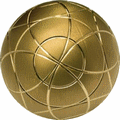 PositionNamePlayedWonDrawnLostLeague Points1Toby Northern4400122David Ibitson4310103David Siouville430194Callum Stewart321075Lisa Brennan311146Brian Harris310237Willy Nieuwburg410338Colin Myers303039Valerie Quemener3021210Colin Hidrio4022211Mary Fortune4022212Karen Hidrio30030PositionNamePlayedWonDrawnLostLeague Points1Chris Mutton4310102Alan Oliveira430193Ross Payne422084Antony Di Santo421175Matthew Ryan413066Andrew Le Breton413067Jean Quemener412158Steve Simpkin412159Carol Kerr4112410Ann Ellis4022211Rod Mariette4013112Eileen Talbot40040Laura Kangas & Laura Pickering5 v 13Chris Mutton & Ann Ellis113Steve Simpkin & Colin Myers13 v 12Mary Fortune & Rod Mariette135Valerie Quemener & Jean Quemener13 v 6Sandra Vignando & Estelle Burns133Toby Northern & Andrew Le Breton13 v 10Ross Payne & Antony Di Santo1213                        Week     10     Group 1 (14th September 2011)                        Week     10     Group 1 (14th September 2011)                        Week     10     Group 1 (14th September 2011)                        Week     10     Group 1 (14th September 2011)                        Week     10     Group 1 (14th September 2011)                        Week     10     Group 1 (14th September 2011)                        Week     10     Group 1 (14th September 2011)Colin Hidrio v Callum StewartDavid Ibitson v David SiouvilleMary Fortune v Willy NieuwburgLisa Brennan v Toby NorthernColin Myers v Brian HarrisKaren Hidrio v Valerie Quemener                               Week     10  Group 2   (14th September 2011)                               Week     10  Group 2   (14th September 2011)                               Week     10  Group 2   (14th September 2011)                               Week     10  Group 2   (14th September 2011)                               Week     10  Group 2   (14th September 2011)                               Week     10  Group 2   (14th September 2011)                               Week     10  Group 2   (14th September 2011)Eileen Talbot v Steve SimpkinCarol Kerr v Jean QuemenerRod Mariette v Ann EllisMatthew Ryan v Alan OliveiraRoss Payne v Andrew Le BretonChris Mutton v Antony Di Santo